Samenstellingsetiket: BUREAUSTOEL BMI 03 NPRMilieu KenmerkenSchuim FCKW-vrijPAK-vrijStoffen niet verlijmdGebruik van emissie-arme materialenISO 14001ServiceEenvoudige montageLandelijke service5 jaar garantieDuurzaamheid10 jaar naleverbaarheid onderdelenOnderhoudsvriendelijk vanwege een-voudige uitwisseling onderdelenGewicht: 26,36 kgAandeel Materiaal: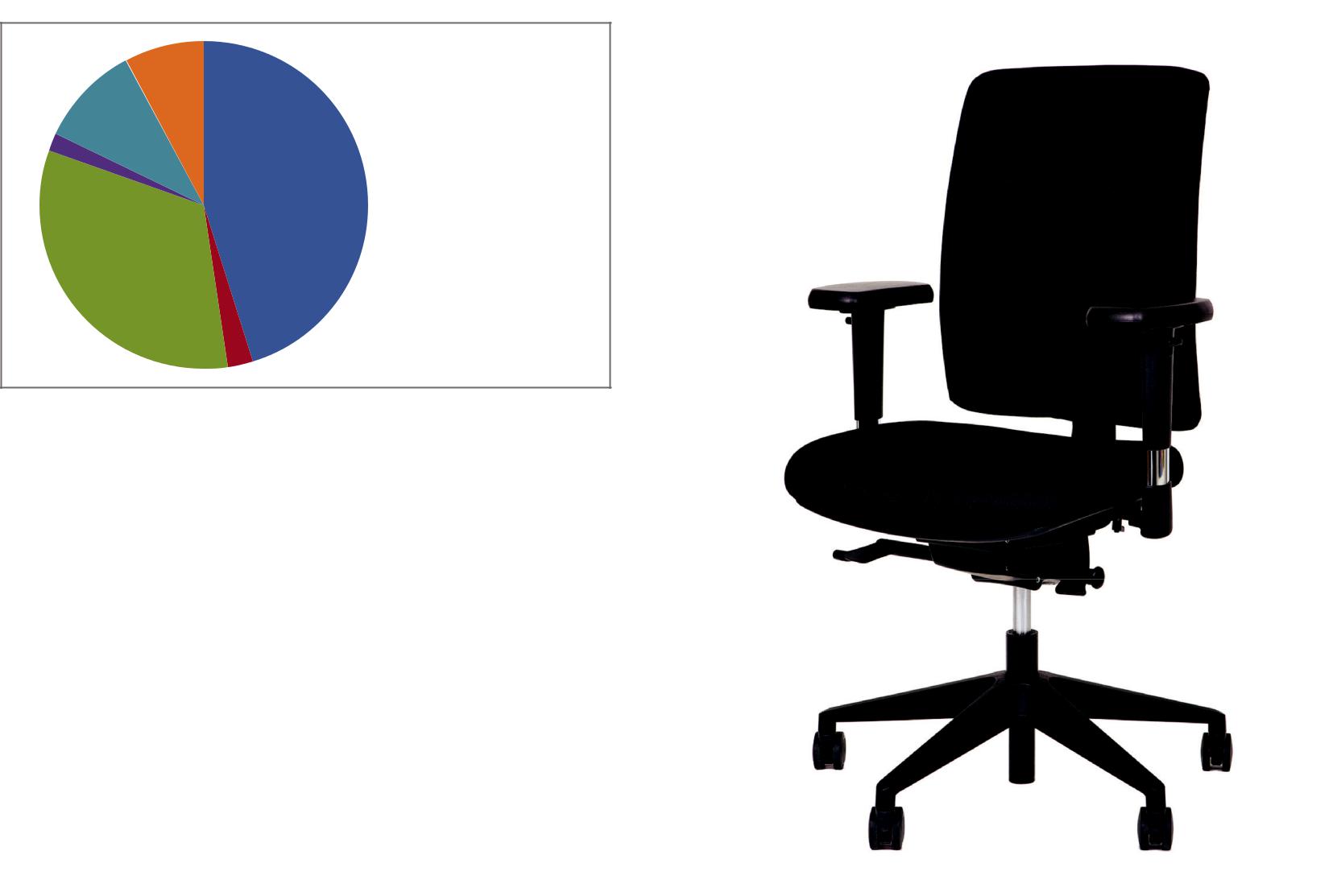  Staal (10,42Kg)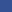  Aluminium (0,58 Kg)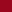  Nylon (7,54 Kg)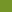  Polyester (0,40 Kg)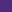  Polypropyleen (2,31 Kg)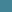  Polyurethaan (1,81 Kg)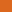 Percentage gerecycled materiaal in product: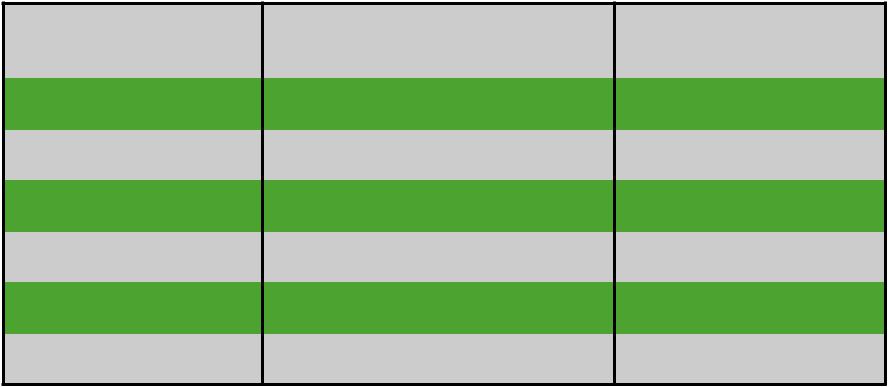 Gemiddeld percentage gerecycled materiaal in product : ca 63%Recyclebaar: ca 99%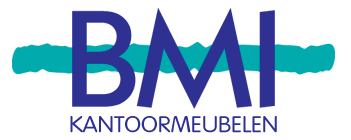 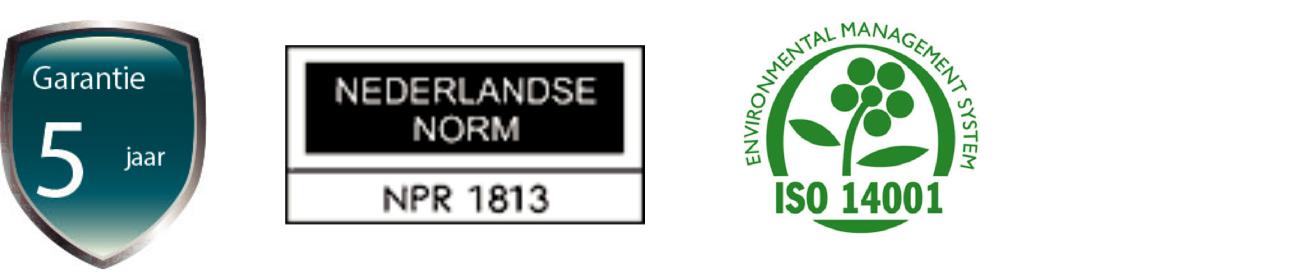 MateriaalWaarvan gerecyledRecyclebaarStaal50%100%Aluminium40%100%Nylon100%100%Polyester0%100%polypropylene100%100%Polyurethanes0%75%